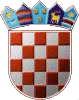 REPUBLIKA HRVATSKA KRAPINSKO-ZAGORSKA ŽUPANIJA      OPĆINA VELIKO TRGOVIŠĆE                OPĆINSKO VIJEĆEKLASA: 021-01/18-01/19UR.BROJ: 2197/05-05-18- 01Veliko Trgovišće, 01.10.2018.	Na temelju članka 37. Statuta  općine Veliko Trgovišće («Službeni glasnik Krapinsko-zagorske županije» broj:   23/09, 8/13. i 6/18.)s a z i v a m8. sjednicu Općinskog vijeća općine Veliko Trgovišćedana  11.listopada 2018.g.  (četvrtak)  u 18,00  satiu prostorijama općine Veliko Trgovišće, Trg Stjepana  i Franje Tuđmana 2, i predlažem slijedećiD n e v n i      r e d    Usvajanje zapisnika  o radu  7.  sjednice   Općinskog vijeća održane   13.07.2018.g.Izvješće DV Rožica Veliko Trgovišće o radu u odgojno obrazovnoj godini 2017/2018,Izvješće  o  izvršenju Proračuna  općine Veliko Trgovišće  za razdoblje  01. siječanj   do 30. lipanj 2018.godine,Izvješće o radu  Općinskog načelnika za razdoblje 01.siječanj do 30.lipanj 2018.godine,Odluka o potvrđivanju Odluke općinskog načelnika o  sufinanciranja troškova  učitelja    u produženom boravku učenika razredne nastave u školskoj godini 2018/2019.Pitanja i prijedlozi   Molim da se ovom pozivu obavezno odazovete, a eventualnu spriječenost javite prije održavanja   sjednice ! Pisani materijali za predložene točke dnevnog reda dostavljaju se uz poziv, osim za točku 3.   koja će se iznijeti usmeno na sjednici.                                                                                            PREDSJEDNIK  							      OPĆINSKOG VIJEĆA						                  Zlatko Žeinski, dipl.oec.     